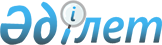 О внесении изменений в решение Есильского районного маслихата от 9 декабря 2011 года № 45/2 "О районном бюджете на 2012-2014  годы"
					
			Утративший силу
			
			
		
					Решение Есильского районного маслихата Акмолинской области от 28 сентября 2012 года № 10/2. Зарегистрировано Департаментом юстиции Акмолинской области 8 октября 2012 года № 3457. Прекращено действие по истечении срока, на который решение было принято (письмо Есильского районного маслихата Акмолинской области от 5 марта 2013 года № 53)      Сноска. Прекращено действие по истечении срока, на который решение было принято (письмо Есильского районного маслихата Акмолинской области от 05.03.2013 № 53).      Примечание РЦПИ:

      В тексте сохранена авторская орфография и пунктуация.

      В соответствии с подпунктом 4) пункта 2 статьи 106 Бюджетного кодекса Республики Казахстан от 4 декабря 2008 года, статьей 6 Закона Республики Казахстан от 23 января 2001 года «О местном государственном управлении и самоуправлении в Республике Казахстан», Есильский районный маслихат РЕШИЛ:



      1. Внести в решение Есильского районного маслихата «О районном бюджете на 2012-2014 годы» от 9 декабря 2011 года № 45/2 (зарегистрировано в Реестре государственной регистрации нормативных правовых актов № 1-11-145, опубликовано 20 января 2012 года в районной газете «Жаңа Есіл»), следующие изменения:



      пункт 1 изложить в новой редакции:

      «1. Утвердить районный бюджет на 2012-2014 годы, согласно приложениям 1, 2, и 3 соответственно, в том числе на 2012 год в следующих объемах:

      1) доходы 2629969,4 тысячи тенге, в том числе по:

      налоговым поступлениям 535686 тысяч тенге,

      неналоговым поступлениям 19306 тысяч тенге,

      поступлениям от продажи основного капитала 18740 тысяч тенге,

      поступлениям официальных трансфертов 1956547,4 тысячи тенге,

      поступлениям от продажи финансовых активов государства 99690 тысяч тенге;

      2) затраты 2747221,5 тысяч тенге;

      3) чистое бюджетное кредитование 7185 тысяч тенге, в том числе: бюджетные кредиты 7766 тысяч тенге, погашение бюджетных кредитов 581 тысяча тенге;

      4) сальдо по операциям с финансовыми активами 30102 тысячи тенге, в том числе приобретение финансовых активов 30102 тысячи тенге;

      5) дефицит (профицит) бюджета (-154539,1) тысяча тенге;

      6) финансирование дефицита (использование профицита) бюджета 154539,1 тысяча тенге.».



      Приложения 1, 4, 5, 7 к указанному решению изложить в новой редакции согласно приложениям 1, 2, 3, 4 к настоящему решению.



      2. Настоящее решение вступает в силу со дня государственной регистрации в Департаменте юстиции Акмолинской области и вводится в действие с 1 января 2012 года.      Председатель сессии

      районного маслихата                        В.Казимиров      Секретарь районного

      маслихата                                  С.Кудабаев      СОГЛАСОВАНО      Аким Есильского района                     К.Рахметов

 

Приложение 1   

к решению Есильского

районного маслихата

от 28 сентября  

2012 года № 10/2 Приложение 1   

к решению Есильского

районного маслихата 

от 9 декабря 2011 года

№ 45/2      

 

Приложение 2   

к решению Есильского

районного маслихата 

от 28 сентября 2012 года

№ 10/2      Приложение 4   

к решению Есильского

районного маслихата 

от 9 декабря 2011 года

№ 45/2      

Целевые трансферты и бюджетные кредиты

из республиканского бюджета на 2012 год

Приложение 3   

к решению Есильского

районного маслихата 

от 28 сентября 2012 года

№ 10/2     Приложение 5   

к решению Есильского

районного маслихата 

от 9 декабря 2011 года

№ 45/2      

Целевые трансферты из областного

бюджета на 2012 год

 

Приложение 4   

к решению Есильского

районного маслихата 

от 28 сентября 2012 года

№ 10/2      Приложение 7   

к решению Есильского

районного маслихата 

от 9 декабря 2011 года

№ 45/2       

Аппарат акима района в городе, города

районного значения, поселка, аула (села),

аульного (сельского) округа

 
					© 2012. РГП на ПХВ «Институт законодательства и правовой информации Республики Казахстан» Министерства юстиции Республики Казахстан
				КатегорияКатегорияКатегорияКатегорияУтверж

денный

бюджет

на 2012 годИзме

нения

(+, -)Уточнен

ный

бюджетКлассКлассКлассУтверж

денный

бюджет

на 2012 годИзме

нения

(+, -)Уточнен

ный

бюджетПодклассПодклассУтверж

денный

бюджет

на 2012 годИзме

нения

(+, -)Уточнен

ный

бюджетНаименованиеУтверж

денный

бюджет

на 2012 годИзме

нения

(+, -)Уточнен

ный

бюджет1234567I. ДОХОДЫ2422218,7207750,72629969,41Налоговые поступления5356865356861Подоходный налог26697266972Индивидуальный подоходный налог26697266973Социальный налог2743872743871Социальный налог2743872743874Налоги на собственность2007152007151Налоги на имущество1351471351473Земельный налог25375253754Налог на транспортные средства30365303655Единый земельный налог982898285Внутренние налоги на товары, работы и услуги30136301362Акцизы432243223Поступления за использование природных и других ресурсов19276192764Сборы на ведение предпринимательской и профессиональной деятельности624662465Фиксированный налог2922928Обязательные платежи, взимаемые за совершение юридически значимых действий и (или) выдачу документов уполномоченными на то государственными органами или должностными лицами375137511Государственная пошлина375137512Неналоговые поступления193051193061Доходы от государственной собственности3544135451Поступления части чистого дохода государственных предприятий2672675Доходы от аренды имущества, находящегося в государственной собственности327732777Вознаграждение по кредитам, выданным из государственного бюджета112Поступления от реализации товаров (работ, услуг) государственными учреждениями, финансируемыми из государственного бюджета221Поступления от реализации товаров (работ, услуг) государственными учреждениями, финансируемыми из государственного бюджета223Поступления денег от проведения государственных закупок, организуемых государственными учреждениями, финансируемыми из государственного бюджета12552125521Поступления денег от проведения государственных закупок, организуемых государственными учреждениями, финансируемыми из государственного бюджета12552125524Штрафы, пени, санкции, взыскания, налагаемые государственными учреждениями, финансируемыми из государственного бюджета, а также содержащимися и финансируемыми из бюджета (сметы расходов) Национального банка Республики Казахстан205120511Штрафы, пени, санкции, взыскания, налагаемые государственными учреждениями, финансируемыми из государственного бюджета, а также содержащимися и финансируемыми из бюджета (сметы расходов) Национального Банка Республики Казахстан, за исключением поступлений от организаций нефтяного сектора205120516Прочие неналоговые поступления115611561Прочие неналоговые поступления115611563Поступления от продажи основного капитала18740187403Продажа земли и нематериальных активов18740187401Продажа земли18740187404Поступления трансфертов1748797,7207749,71956547,42Трансферты из вышестоящих органов государственного управления1748797,7207749,71956547,42Трансферты из областного бюджета1748797,7207749,71956547,46Поступления от продажи финансовых активов государства99690996901Поступления от продажи финансовых активов государства99690996901Поступления от продажи финансовых активов внутри страны9969099690Функциональная группаФункциональная группаФункциональная группаФункциональная группаФункциональная группаСуммаизмененияизмененияУточ

нен

ный

бюд

жетАдминистратор бюджетных программАдминистратор бюджетных программАдминистратор бюджетных программАдминистратор бюджетных программСуммаизмененияизмененияУточ

нен

ный

бюд

жетПрограммаПрограммаПрограммаСумма(+)(-)Уточ

нен

ный

бюд

жетНаименованиеСумма(+)(-)Уточ

нен

ный

бюд

жетII. Затраты2554470,826026567514,32747221,501Государственные услуги общего характера231029,3231029,3112Аппарат маслихата района (города областного значения)1285312853001Услуги по обеспечению деятельности маслихата района (города областного значения)1285312853122Аппарат акима района (города областного значения)5384853848001Услуги по обеспечению деятельности акима района

(города областного значения)5128851288003Капитальные расходы государственного органа25602560123Аппарат акима района в городе, города районного значения, поселка, аула (села), аульного (сельского) округа138413,9138413,9001Услуги по обеспечению деятельности акима района в городе, города районного значения, поселка, аула (села), аульного (сельского) округа138413,9138413,9459Отдел экономики и финансов района (города областного значения)25914,425914,4001Услуги по реализации государственной политики в области формирования и развития экономической политики, государственного планирования, исполнения бюджета и управления коммунальной собственностью района (города областного значения)20842,720842,7002Создание информационных систем5050003Проведение оценки имущества в целях налогообложения239,7239,7004Организация работы по выдаче разовых талонов и обеспечение полноты сбора сумм от реализации разовых талонов20472047011Учет, хранение, оценка и реализация имущества, поступившего в комунальную собственность5959015Капитальные расходы государственного органа2676267602Оборона22832283122Аппарат акима района (города областного значения)22832283005Мероприятия в рамках исполнения всеобщей воинской обязанности13701370006Предупреждение и ликвидация чрезвычайных ситуаций масштаба района (города областного значения)91391303Общественный порядок, безопасность, правовая, судебная, уголовно-

исполнительная деятельность50005000458Отдел жилищно-коммунального хозяйства, пассажирского транспорта и автомобильных дорог района (города областного значения)50005000021Обеспечение безопасности дорожного движения в населенных пунктах5000500004Образование1550491,314390861249,31633150123Аппарат акима района в городе, города районного значения, поселка, аула (села), аульного (сельского) округа78297331703317078297004Поддержка организаций дошкольного воспитания и обучения782973317045127041Реализация государственного образовательного заказа в дошкольных организациях образования3317033170464Отдел образования района (города областного значения)1415022,82958828079,31416531,5001Услуги по реализации государственной политики на местном уровне в области образования93319331002Создание информационных систем5050003Общеобразовательное обучение1170936,7272101143726,7005Приобретение и доставка учебников, учебно-

методических комплексов для государственных учреждений образования района (города областного значения)1050310503006Дополнительное образование для детей4252542525009Обеспечение дошкольного воспитания и обучения142041,1869,3141171,8015Ежемесячные выплаты денежных средств опекунам (попечителям) на содержание ребенка-сироты (детей-

сирот), и ребенка (детей), оставшегося без попечения родителей за счет трансфертов из республиканского бюджета1686016860020Обеспечение оборудованием, программным обеспечением детей-инвалидов, обучающихся на дому за счет трансфертов из республиканского бюджета32003200040Реализация государственного образовательного заказа в дошкольных организациях образования2721027210063Повышение оплаты труда учителям, прошедшим повышение квалификации по учебным программам автономной организации образования «Назарбаев интеллектуальные школы» за счет трансфертов из республиканского бюджета23782378064Увеличение размера доплаты за квалификационную категорию учителям организаций начального, основного среднего, общего среднего образования: школы, школы-интернаты: (общего типа, специальных (коррекционных), специализированных для одаренных детей; организаций для детей-сирот и детей, оставшихся без попечения родителей) за счет трансфертов из республиканского бюджета1957619576467Отдел строительства района (города областного значения)57171,581150138321,5037Строительство и реконструкция объектов образования57171,581150138321,506Социальная помощь и социальное обеспечение111166,8696,5111863,3451Отдел занятости и социальных программ района (города областного значения)111166,8696,5111863,3001Услуги по реализации государственной политики на местном уровне в области обеспечения занятости и реализации социальных программ для населения16924,616924,6002Программа занятости2976629766004Оказание социальной помощи на приобретение топлива специалистам здравоохранения, образования, социального обеспечения, культуры, спорта и ветеринарии в сельской местности в соответствии с законодательством Республики Казахстан56635663005Государственная адресная социальная помощь32003200006Оказание жилищной помощи80008000007Социальная помощь отдельным категориям нуждающихся граждан по решениям местных представительных органов9018,2696,59714,7010Материальное обеспечение детей-инвалидов, воспитывающихся и обучающихся на дому594594011Оплата услуг по зачислению, выплате и доставке пособий и других социальных выплат317317014Оказание социальной помощи нуждающимся гражданам на дому1811618116016Государственные пособия на детей до 18 лет61006100017Обеспечение нуждающихся инвалидов обязательными гигиеническими средствами и предоставление услуг специалистами жестового языка, индивидуальными помощниками в соответствии с индивидуальной программой реабилитации инвалида24832483023Обеспечение деятельности центров занятости населения109851098507Жилищно-коммунальное хозяйство326662,1115659,5291442030,6464Отдел образования района (города областного значения)1980019800026Ремонт объектов в рамках развития сельских населенных пунктов по Программе занятости 20201980019800467Отдел строительства района (города областного значения)107590,3115659,5223249,8003Проектирование, строительство и (или) приобретение жилья государственного коммунального жилищного фонда72559,6102969,5175529,1004Проектирование, развитие, обустройство и (или) приобретение инженерно-

коммуникационной инфраструктуры23660,91269036350,9006Развитие системы водоснабжения и водоотведения2369,82369,8074Развитие и обустройство недостающей инженерно-

коммуникационной инфраструктуры в рамках второго направления Программы занятости 202090009000123Аппарат акима района в городе, города районнного значения, поселка, аула (села), аульного (сельского) округа36041,636041,6008Освещение улиц населенных пунктов1067410674009Обеспечение санитарии населенных пунктов12974,312974,3010Содержание мест захоронений и погребение безродных763763011Благоустройство и озеленение населенных пунктов6456,36456,3014Организация водоснабжения населенных пунктов51745174458Отдел жилищно-коммунального хозяйства, пассажирского транспорта и автомобильных дорог района (города областного значения)163230,2291162939,2003Организация сохранения государственного жилищного фонда31853185005Снос аварийного и ветхого жилья19935,919935,9011Обеспечение бесперебойного теплоснабжения малых городов76632,476632,4012Функционирование системы водоснабжения и водоотведения56157,229155866,2026Организация эксплуатации тепловых сетей, находящихся в коммунальной собственности районов (городов областного значения)6319,16319,1031Изготовление технических паспортов на объекты кондоминиумов1000,61000,608Культура, спорт, туризм и информационное пространство100317,6100317,6455Отдел культуры и развития языков района (города областного значения)7935879358001Услуги по реализации государственной политики на местном уровне в области развития языков и культуры70467046003Поддержка культурно-

досуговой работы3929039290006Функционирование районных (городских) библиотек21994,721994,7007Развитие государственного языка и других языков народа Казахстана50055005032Капитальные расходы подведомственных государственных учреждений и организаций6022,36022,3456Отдел внутренней политики района (города областного значения)97319731001Услуги по реализации государственной политики на местном уровне в области информации, укрепления государственности и формирования социального оптимизма граждан63056305002Услуги по проведению государственной информационной политики через газеты и журналы25622562003Реализация мероприятий в сфере молодежной политики864864465Отдел физической культуры и спорта спорта района (города областного значения)11228,611228,6001Услуги по реализации государственной политики на местном уровне в сфере физической культуры и спорта5475,65475,6006Проведение спортивных соревнований на районном (города областного значения ) уровне18401840007Подготовка и участие членов сборных команд района (города областного значения) по различным видам спорта на областных спортивных соревнованиях3913391310Сельское, водное, лесное, рыбное хозяйство, особо охраняемые природные территории, охрана окружающей среды и животного мира, земельные отношения34479,234479,2459Отдел экономики и финансов района (города областного значения)19121912099Реализация мер по оказанию социальной поддержки специалистов19121912473Отдел ветеринарии района (города областного значения)1338413384001Услуги по реализации государственной политики на местном уровне в сфере ветеринарии57265726007Организация отлова и уничтожения бродячих собак и кошек20002000011Проведение противоэпизоотических мероприятий56585658477Отдел сельского хозяйства и земельных отношений района (города областного значения)19183,219183,2001Услуги по реализации государственной политики на местном уровне в сфере сельского хозяйства и земельных отношений18268,418268,4002Создание информационных систем8787009Земельно-хозяйственное устройство населенных пунктов600600010Организация работ по зонированию земель227,8227,811Промышленность, архитектурная, градостроительная и строительная деятельность33149,3500028149,3467Отдел строительства района (города областного значения)9431,39431,3001Услуги по реализации государственной политики на местном уровне в области строительства9336,19336,1014Создание информационных систем95,295,2468Отдел архитектуры и градостроительства района (города областного значения)23718500018718001Услуги по реализации государственной политики в области архитектуры и градостроительства на местном уровне48184818003Разработка схем градостроительного развития территории района и генеральных планов населенных пунктов1890050001390012Транспорт и коммуникации8361797482643123Аппарат акима района в городе, города районного значения, поселка, аула (села), аульного (сельского) округа5512555125013Обеспечение функционирования автомобильных дорог в городах районного значения, поселках, аулах (селах), аульных (сельских) округах5512555125458Отдел жилищно-коммунального хозяйства, пассажирского транспорта и автомобильных дорог района (города областного значения)2849297427518023Обеспечение функционирования автомобильных дорог2806497427090037Субсидирование пассажирских перевозок по социально значимым городским (сельским), пригородным и внутрирайонным сообщениям42842813Прочие16938,816938,8459Отдел экономики и финансов района (города областного значения)20002000012Резерв местного исполнительного органа района (города областного значения)20002000458Отдел жилищно-коммунального хозяйства, пассажирского транспорта и автомобильных дорог района (города областного значения)9545,89545,8001Услуги по реализации государственной политики на местном уровне в области жилищно-коммунального хозяйства, пассажирского транспорта и автомобильных дорог7478,87478,8040Реализация мер по содействию экономическому развитию регионов в рамках Программы «Развитие регионов» за счет целевых трансфертов из республиканского бюджета20672067469Отдел предпринимательства района (города областного значения)53935393001Услуги по реализации государственной политики на местном уровне в области развития предпринимательства и промышленности53545354003Поддержка предпринимательской деятельности393914Обслуживание долга11459Отдел экономики и финансов района (города областного значения)11021Обслуживание долга местных исполнительных органов по выплате вознаграждений и иных платежей по займам из областного бюджета1115Трансферты59336,459336,4459Отдел экономики и финансов района (города областного значения)59336,459336,4006Возврат неиспользованных (недоиспользованных) целевых трансфертов59336,459336,4III. Чистое бюджетное кредитование71857185Бюджетные кредиты77667766459Отдел экономики и финансов района (города областного значения)77667766018Бюджетные кредиты для реализации мер социальной поддержки специалистов7766776605Погашение бюджетных кредитов581581001Погашение бюджетных кредитов5815811Погашение бюджетных кредитов, выданных из государственного бюджета581581IV.Сальдо по операциям с финансовыми активами151021500030102Приобретение финансовых активов15102150003010213Прочие151021500030102459Отдел экономики и финансов района (города областного значения)60006000014Формирование или увеличение уставного капитала юридических лиц60006000458Отдел жилищно-коммунального хозяйства, пассажирского транспорта и автомобильных дорог района (города областного значения)91021500024102065Формирование или увеличение уставного капитала юридических лиц91021500024102V. Дефицит (профицит) бюджета-154539,1-154539,1VI. Финансирование дефицита (использование профицита) бюджета154539,1154539,107Поступление займов72817281Внутренние государственные займы72817281002Договоры займа72817281003Займы, получаемые местным исполнительным органом района (города областного значения)7281728116Погашение займов581581459Отдел экономики и финансов района (города областного значения)581581005Погашение долга местного исполнительного органа перед вышестоящим бюджетом5815818Движение остатков бюджетных средств147839,1147839,1Остатки бюджетных средств147839,1147839,11Свободные остатки бюджетных средств147839,1147839,101Свободные остатки бюджетных средств147839,1147839,1НаименованиеСумма12Всего330 465Целевые текущие трансферты151 343в том числе:Отдел ветеринарии района5 658На проведение противоэпизоотических мероприятий5 658Отдел экономики и финансов района1 912На реализацию мер по оказанию социальной поддержки специалистов1 912Отдел образования района93 121На реализацию государственного образовательного заказа в дошкольных организациях образования27 210На реализацию Государственной программы развития образования в Республике Казахстан на 2011-2020 годы, в том числе:7 297оснащение учебным оборудованием кабинетов физики, химии и биологии в государственных учреждениях основного среднего и общего среднего образования4 097обеспечение оборудованием, программным обеспечением детей-инвалидов, обучающихся на дому3 200На ежемесячную выплату денежных средств опекунам (попечителям) на содержание ребенка-сироты (детей-сирот), и ребенка (детей), оставшегося без попечения родителей16 860На увеличение размера доплаты за квалификационную категорию учителям школ и воспитателям дошкольных организаций образования19 576На развитие сельских населенных пунктов в рамках Программы занятости 202019 800На повышение оплаты труда учителям, прошедшим повышение квалификации по учебным программам АОО «Назарбаев интеллектуальные школы»2 378Аппарат акима Зареченского сельского округа16 810На реализацию государственного образовательного заказа в дошкольных организациях образования16 810Аппарат акима села Курское14 824На реализацию государственного образовательного заказа в дошкольных организациях образования14 824Отдел занятости и социальных программ района16 951На реализацию мероприятий Программы занятости 2020, в том числе:16 951частичное субсидирование заработной платы5 037молодежная практика929обеспечение деятельности центров занятости населения10 985Отдел жилищно-коммунального хозяйства, пассажирского транспорта и автомобильных дорог района2 067На реализацию мер по содействию экономическому развитию регионов в рамках Программы "Развитие регионов"2 067Целевые трансферты на развитие171 841Отдел строительства района171 841Целевые трансферты на развитие бюджетам районов (городов областного значения) на развитие и обустройство недостающей инженерно-коммуникационной инфраструктуры в рамках второго направления Программы занятости 20209 000Целевые трансферты на развитие из республиканского бюджета бюджетам районов (городов областного значения) на проектирование, развитие, обустройство и (или) приобретение инженерно-коммуникационной инфраструктуры24 190Целевые трансферты на развитие из республиканского бюджета бюджетам районов (городов областного значения) на проектирование, строительство и (или) приобретение жилья государственного коммунального жилищного фонда138 651Бюджетные кредиты7 281в том числе:Отдел экономики и финансов района7 281Бюджетные кредиты для реализации мер социальной поддержки специалистов7 281НаименованиеСумма12Всего444 503,4Целевые текущие трансферты326 384,8в том числе:Аппарат акима района2 400На капитальные расходы государственных органов2 400Отдел образования района146 263,6На капитальный ремонт объектов образования120 359,9На капитальные расходы объектов образования10 096На содержание и оснащение детских дошкольных организаций15 807,7Отдел занятости и социальных программ района1 626,7На оказание социальной помощи участникам и инвалидам Великой Отечественной войны на расходы за коммунальные услуги1 039,7На оплату за учебу в колледжах студентам из малообеспеченных семей и многодетных семей сельской местности587Отдел жилищно-коммунального хозяйства, пассажирского транспорта и автомобильных дорог района166 094,5На ремонт автомобильных дорог27 090На капитальный ремонт объектов водоснабжения55 866,2На техническое обследование жилого фонда и производственных объектов поселка Красногорский Есильского района19 935,9На обеспечение стабильной работы теплоснабжающих предприятий63 202,4Отдел архитектуры и градостроительства района10 000На разработку схемы теплоснабжения10 000Целевые трансферты на развитие118118,6Отдел строительства района103118,6На строительство и реконструкцию объектов образования101118,6На проектирование, строительство и (или) приобретение жилья государственного коммунального жилищного фонда2000Отдел жилищно-коммунального хозяйства, пассажирского транспорта и автомобильных дорог района15000Увеличение уставного капитала государственного коммунального предприятия на праве хозяйственного ведения "Есильский Горкомхоз"15000Функциональная группаФункциональная группаФункциональная группаФункциональная группаСуммаАдминистратор бюджетных программАдминистратор бюджетных программАдминистратор бюджетных программСуммаПрограммаПрограммаСуммаНаименованиеСумма01Государственные услуги общего характера138413,9123Аппарат акима района в городе, города районного значения, поселка, аула (села), аульного (сельского) округа138413,9001Услуги по обеспечению деятельности акима района в городе, города районного значения, поселка, аула (села), аульного (сельского) округа138413,9Аппарат акима города Есиль14326Аппарат акима села Аксай Есильского района6750Аппарат акима Бузулукского сельского округа Есильского района7431Аппарат акима Биртальского сельского округа Есильского района8265Аппарат акима Двуреченского сельского округа Есильского района6803Аппарат акима Жаныспайского сельского округа Есильского района6302Аппарат акима Зареченского сельского округа Есильского района8092,2Аппарат акима Знаменского сельского округа Есильского района6697Аппарат акима Каракольского сельского округа Есильского района8593Аппарат акима села Курское Есильского района5121Аппарат акима Красивинского сельского округа Есильского района9740Аппарат акима посҰлка Красногорский Есильского района10918Аппарат акима села Московское Есильского района5858Аппарат акима села Орловка Есильского района6263Аппарат акима села Раздольное Есильского района5768Аппарат акима села Свободное Есильского района7517Аппарат акима Юбилейного сельского округа Есильского района7992Аппарат акима села Ярославка Есильского района5978022Капитальные расходы государственного органа0,004Образование78297123Аппарат акима района в городе, города районного значения, поселка, аула (села), аульного (сельского) округа45127004Поддержка организаций дошкольного воспитания и обучения45127Аппарат акима города Есиль45127123041Реализация государственного образовательного заказа в дошкольных организациях образования 33170Аппарат акима Зареченского сельского округа Есильского района16810Аппарат акима села Курское Есильского района16360025Увеличение размера доплаты за квалификационную категорию учителям школ и воспитателям дошкольных организаций образования007Жилищно-коммунальное хозяйство36041,6123Аппарат акима района в городе, города районного значения, поселка, аула (села), аульного (сельского) округа36041,6008Освещение улиц населенных пунктов10674Аппарат акима города Есиль10674009Обеспечение санитарии населенных пунктов12974,3Аппарат акима города Есиль12974,3010Содержание мест захоронений и погребение безродных763Аппарат акима города Есиль763011Благоустройство и озеленение населенных пунктов6456,3Аппарат акима города Есиль6456,3014Организация водоснабжения населенных пунктов5174Аппарат акима города Есиль517412Транспорт и коммуникации55125123Аппарат акима района в городе, города районного значения, поселка, аула (села), аульного (сельского) округа55125013Обеспечение функционирования автомобильных дорог в городах районного значения, поселках, аулах (селах), аульных (сельских) округах55125Аппарат акима города Есиль54665Аппарат акима посҰлка Красногорский Есильского района227Аппарат акима села Ярославка Есильского района233